Ablauf Produktabkündigung
Bei einer Produktabkündigung wird im Normallfall (wenn es die Bauteilverfügbarkeit zulässt) folgender Ablauf eingehalten: 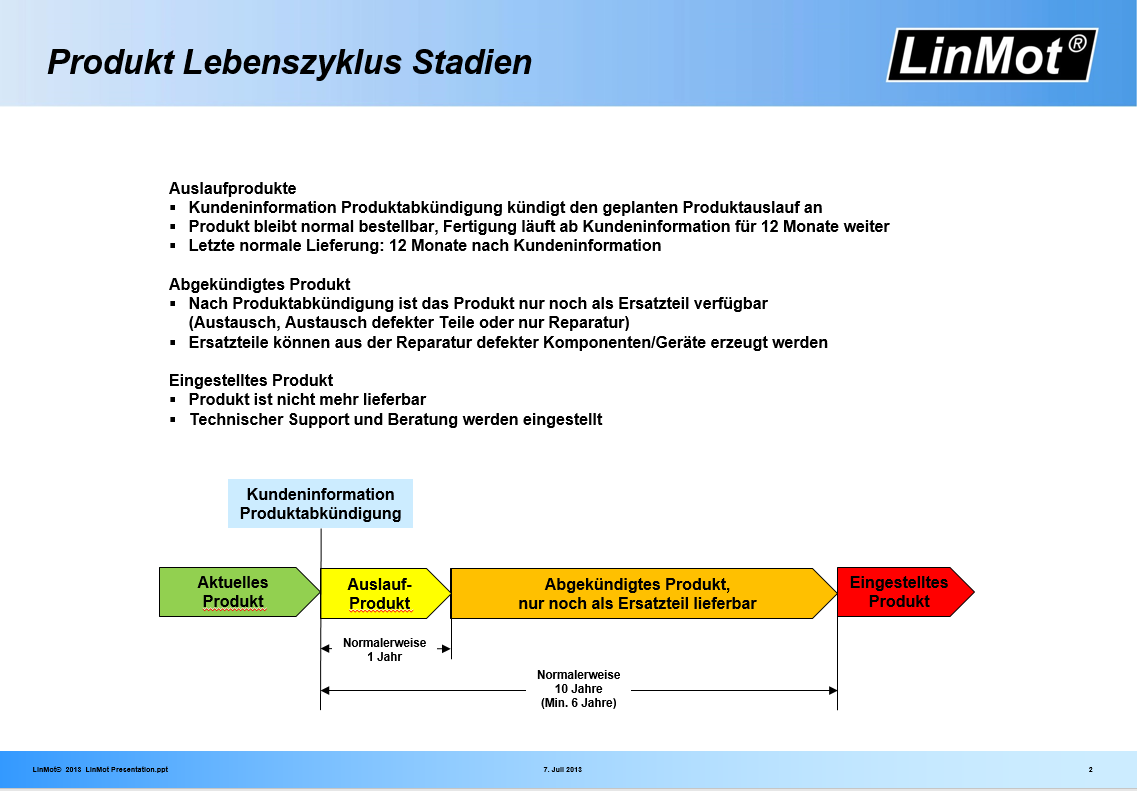 